РЕШЕНИЕ									 ҠАРАРОб определении размера платы за увеличение площади земельных участков, находящихся в частной собственности, в результате перераспределения таких земельных участков и земельных участков, находящихся в собственности городского поселения город Мелеуз муниципального района Мелеузовский район Республики БашкортостанВ соответствии с п. 5 ст. 39.28 Земельного кодекса Российской Федерации, руководствуясь постановлением Правительства Республики Башкортостан от 29 июня 2015 г. № 234 «Об определении размера платы за увеличение площади земельных участков, находящихся в частной собственности, в результате перераспределения таких земельных участков и земельных участков, находящихся в государственной собственности Республики Башкортостан, земель или земельных участков, государственная собственность на которые не разграничена», Совет городского поселения город Мелеуз муниципального района Мелеузовский район Республики БашкортостанР Е Ш И Л: 1. Установить, что размер платы за увеличение площади земельного участка, находящегося в частной собственности, в результате перераспределения такого земельного участка и земельных участков, находящихся в собственности городского поселения город Мелеуз муниципального района Мелеузовский район Республики Башкортостан, определяется по следующей формуле:П = S х УПКС х К,где:П - размер платы за увеличение площади земельного участка, руб.;S - площадь, на которую увеличивается земельный участок, находящийся в частной собственности, кв. м;УПКС - удельный показатель кадастровой стоимости земельного участка, находящегося в частной собственности, руб./кв. м;К - понижающий коэффициент.2. В отношений земельных участков, находящихся в собственности граждан и предназначенных для ведения личного подсобного хозяйства, огородничества, садоводства, дачного хозяйства, индивидуального жилищного строительства, применяется понижающий коэффициент К, равный 0,15. В случае повторного перераспределения в отношении таких земельных участков, а также в отношении земельных участков, образованных из таких земельных участков, площадь которых была увеличена путем перераспределения после принятия настоящего решения, применяется понижающий коэффициент К, равный 0,5.3. В отношении земельных участков, не указанных в пункте 2 настоящего решения, применяется понижающий коэффициент К, равный 0,5.2. Настоящее решение подлежит официальному опубликованию (обнародованию) в установленном порядке.Председатель Совета городского поселения город Мелеузмуниципального района Мелеузовский районРеспублики Башкортостан                                                       	    А.Л. Шадринг. Мелеуз«30» сентября 2020 года№ 22СОВЕТ ГОРОДСКОГО ПОСЕЛЕНИЯ ГОРОД МЕЛЕУЗ МУНИЦИПАЛЬНОГО РАЙОНА МЕЛЕУЗОВСКИЙ РАЙОН РЕСПУБЛИКИ БАШКОРТОСТАН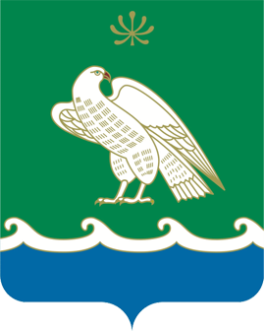 БАШҠОРТОСТАН РЕСПУБЛИКАҺЫ МӘЛӘҮЕЗ РАЙОНЫ МУНИЦИПАЛЬ РАЙОНЫНЫҢ МӘЛӘҮЕЗ ҠАЛАҺЫ ҠАЛА БИЛӘМӘҺЕ СОВЕТЫ453850, г. Мелеуз ул. Воровского, 4453850, Мәләүез, Воровский урамы, 4Тел.: 7(34764)-3-51-53, 3-52-35,e-mail:54.sovet@bashkortostan.ru,сайт: http://meleuzadm.ru/Тел.: 7(34764)-3-51-53, 3-52-35,e-mail:54.sovet@bashkortostan.ru,сайт: http://meleuzadm.ru/Тел.: 7(34764)-3-51-53, 3-52-35,e-mail:54.sovet@bashkortostan.ru,сайт: http://meleuzadm.ru/ОГРН   1050203025828       ИНН   0263011186       КПП   026301001ОГРН   1050203025828       ИНН   0263011186       КПП   026301001ОГРН   1050203025828       ИНН   0263011186       КПП   026301001